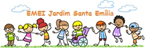 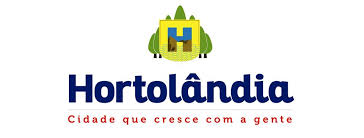 EMEI JARDIM SANTA EMÍLIAPROFESSORAS: RENATA E PATRICIA. JD I A/BPLANEJAMENTO: 31/5 A 04/6/2021QUERIDOS ALUNOS...MAIS UM TEMA DE TRABALHO VEM CHEGANDO NESSA NOVA SEMANA.VAMOS TRABALHAR O TEMA “MEIO AMBIENTE”.VOCÊ SABE O QUE ISSO SIGNIFICA?“MEIO AMBIENTE” É TUDO O QUE ESTÁ À NOSSA VOLTA. SERES- VIVOS E NÃO- VIVOS.VAMOS AO TEMA!31/05 - VÍDEO: “MEIO AMBIENTE - EDUCAÇÃO INFANTIL”https://youtu.be/5BSqJAtjML8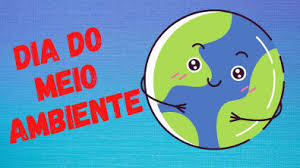 ATIVIDADE: DÊ CINCO EXEMPLOS DE ELEMENTOS PERTENCENTES  A NATUREZA, DESENHANDO-OS. DEPOIS ESCREVA  AS PALAVRAS QUE DESENHOU.01/06 - VÍDEO: TURMA DA MÔNICA – “CUIDANDO DO MEIO AMBIENTE”.https://youtu.be/2oTkb7jx2Ak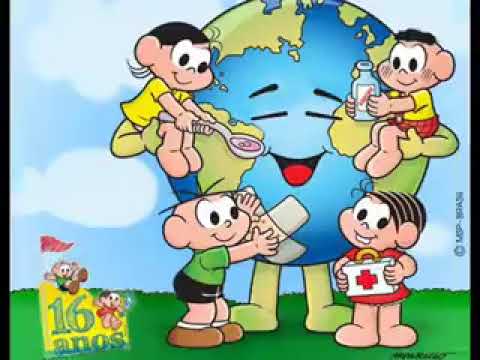 ATIVIDADE: FAZER UM VÍDEO EM CASA  MOSTRANDO DE QUE MANEIRAS SE PODE ECONOMIZAR ÁGUA.02/06 - VÍDEO: A IMPORTÂNCIA DA ÁGUA | ATIVIDADE: RIO LIMPO E RIO SUJO | EDUCAÇÃO INFANTILhttps://youtu.be/9KKFtuEPvfk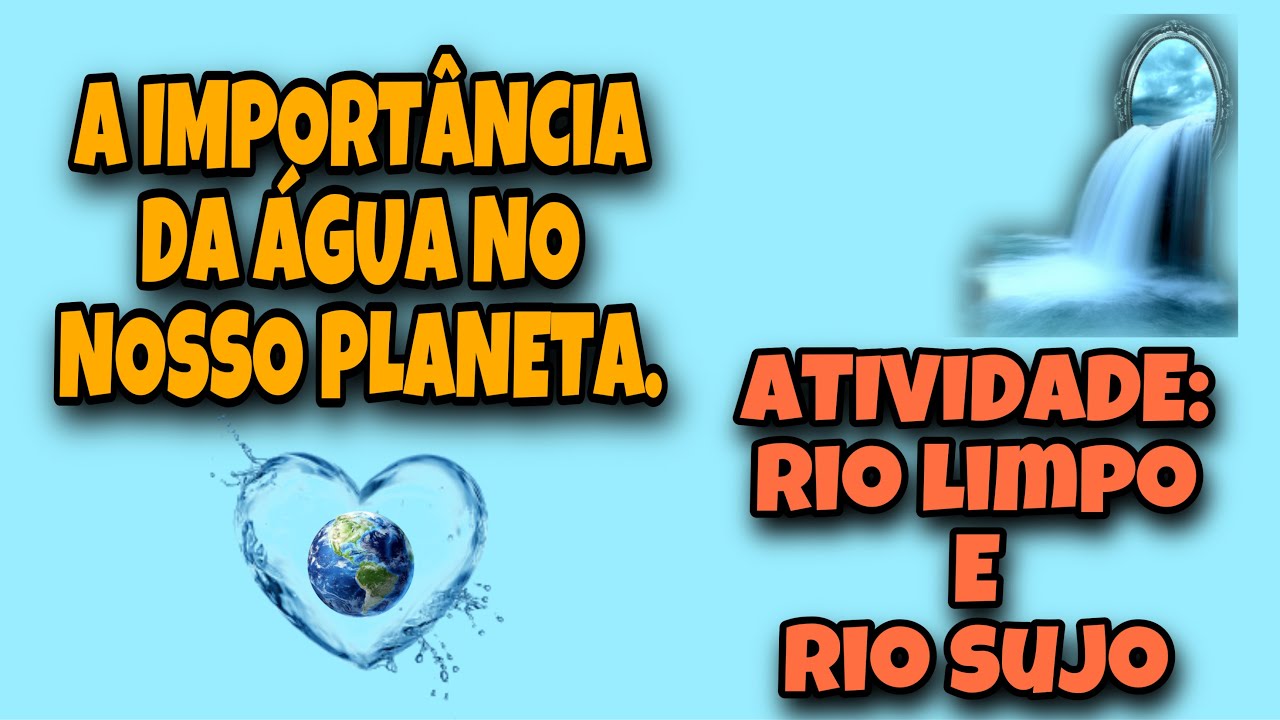 ATIVIDADE: COLORIR COM TINTA GUACHÊ DOIS RIOS. UM LIMPO E UM SUJO. FAZER MISTURA DE TINTAS PARA REPRESENTAR O MARROM (RIO SUJO).04/06 - VÍDEO: SOCORRO, PEIXINHO - VARAL DE HISTÓRIAShttps://youtu.be/q_mAQwssQLc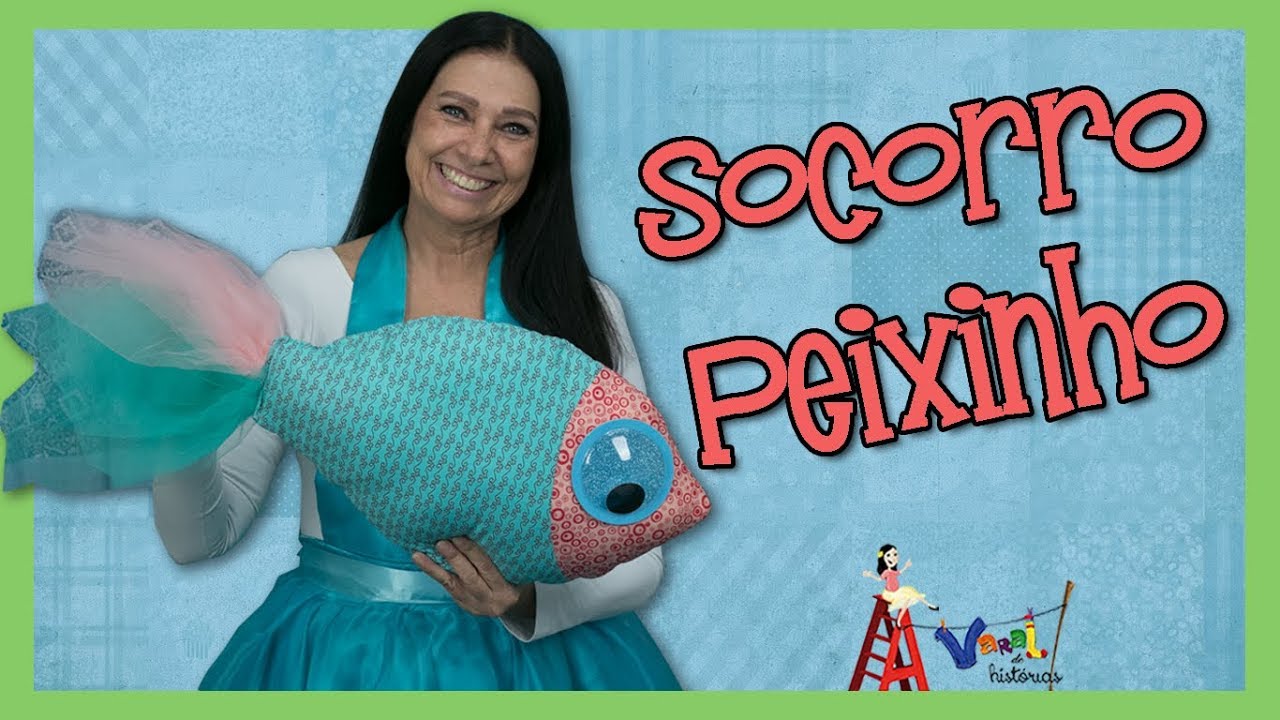 ATIVIDADE:- FAZER PEIXINHOS DE DOBRADURA PARA COLAR NO RIO LIMPO.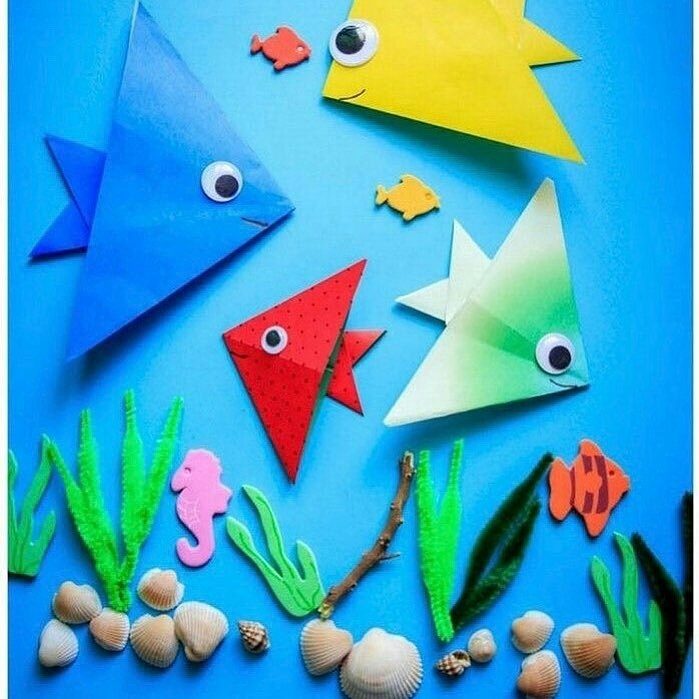 